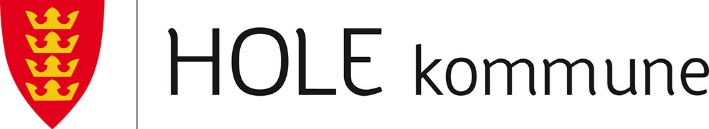 MELDESKJEMA FORFRISØR- OG HUDPLEIEVIRKSOMHETER M.V.(Gjelder for virksomheter som ikke utfører hulltaking/perforering av hud, inkl. ”hull i ørene”) Virksomhetens navn: .........................................................................................................Adresse: ......................................................................................................... ......................................................................................................... Kontaktperson: ......................................................................................................... Telefonnr: ......................................................................................................... Antall vedlegg: ........... Underskrift: .................................................................. Sted, dato .................................................................. Eier/driver ……………………………………………………………………………MELDINGEN SENDES TIL: Hole kommune v/kommuneoverlegen, Viksveien 30, 3530 RøyseForskrift om hygienekrav for frisør-, hudpleie-, tatoverings- og hulltakingsvirksomhet m.v. trådte i kraft 1. juli 1998.Forskriften er fastsatt av Sosial- og helsedepartementet 6. mai 1998 med hjemmel i lov om vern mot smittsomme sykdommer og lov om helsetjenesten i kommunene. Alle frisør- og hudpleievirksomheter m.v. skal gi melding til kommunen før oppstart, ved større endringer av lokalene og ved eierskifte.Dette skjemaet er laget i samsvar med forskriften, og aktuelle paragrafer er gjengitt i fulltekst. Der det er for liten plass på skjemaet til beskrivelser og kommentarer, bør en bruke egne nummererte vedlegg.Forskrift om hygienekrav for frisør-, hudpleie-, tatoverings- og hulltakingsvirksomhet m.v. § 1. Formål Forskriften har til formål å sikre tilfredsstillende hygieniske forhold og forebygge overføring av smittsomme sykdommer ved virksomhet som omfattes av § 2.§ 2. VirkeområdeForskriften gjelder for frisør-, hudpleie-, tatoverings- og hulltakingsvirksomhet med videre.Forskriften gjelder også for annen virksomhet som medfører penetrering og destruering av hud som for eksempel svimerking og arring. Virksomhet som drives i medisinsk øyemed, herunder akupunktur, omfattes ikke.Hvilke tjenester tilbyr deres virksomhet:Frisør 			Hårfjerning		Hudpleie 		Håndpleie (manikyr) Aromaterapi 		Soneterapi 		Solarium 		Fotpleie (pedikyr)Annet (beskriv): ………………………………Hvor mange ansatte har virksomheten? ________§ 3 Definisjoner: 	Med følgende uttrykk i denne forskriften forstås:Frisørvirksomhet: 	All behandling og pleie av hår, også barbering.Hudpleie:	 Behandling av hud eller negler med preparater, instrumenter eller apparatur, herunder solarier, samt hårfjerning og massasje.Tatovering: 	Med spiss gjenstand å risse eller stikke i hud for å tilføre farge i hudens dypere lag.Hulltaking: 	Gjennomhulling av hud eller slimhinner for innføring av ringer eller stifter (piercing).Desinfeksjon: 		Fjerning eller uskadeliggjøring av sykdomsfremkallende mikroorganismer.Sterilisering: 		Fullstendig utrydding av alle mikroorganismer på en gjenstand, inklusive sporeformer fra bakterier.Internkontroll:		Å påse at krav fastsatt i eller i medhold av lov eller forskrift overholdes.Internkontrollsystem:	Systematiske tiltak som skal sikre og dokumentere at aktivitetene utøves i samsvar med krav fastsatt i eller i medhold av lov eller forskrift. De systematiske tiltakene skal være beskrevet i administrative prosedyrer.§ 4. Ansvar. InternkontrollDen som eier eller driver virksomhet som omfattes av § 2, plikter å sørge for at bestemmelsene i forskriften overholdes, slik at virksomheten drives på en hygienisk tilfredsstillende måte for å forebygge overføring av smittsomme sykdommer. For å sikre at forskriften etterleves skal virksomheter som omfattes av forskriften, fra 1. januar 2000, føre internkontroll og etablere internkontrollsystem. Internkontrollsystemet skal kunne dokumenteres overfor tilsynsmyndigheten. Vedkommende skal rette seg etter de pålegg som kommunestyret til enhver tid gir i medhold av § 8. Er det etablert et system for internkontroll som sikrer hygienisk forsvarlig drift? 	Ja 	Nei Hvis nei, når forventes dette å være etablert? Oppgi tidspunkt: ..................…Kommentarer:……………………………………………….………………………………………………………………………………………………………………………§ 5. Krav til lokaler og godkjenning av disseLokalene skal være utformet, innredet og utstyrt på en slik måte at rengjøring, desinfeksjon/sterilisering og oppbevaring av utstyr kan skje på en hygienisk tilfredsstillende måte for å forebygge overføring av smittsomme sykdommer. Lokalene skal ikke benyttes til annen virksomhet eller aktivitet som kan innebære en hygienisk risiko, og kan heller ikke lånes eller leies ut til slik virksomhet. Innredningen og utstyret skal tilpasses omfanget og arten av virksomheten, samt hvor mange personer som oppholder seg i lokalene.Lokaler som skal benyttes til frisør- og hudpleievirksomhet skal tilfredsstille kravene i første og annet ledd og meldes til kommunestyret før de tas i bruk. Lokaler som skal benyttes til tatoverings- og hulltakingsvirksomhet, skal tilfredsstille kravene i første og andre ledd og være godkjent av kommunestyret før de tas i bruk. Det samme gjelder når igangværende virksomhet skifter eier og ved større ominnredninger.Tatoverings- og hulltakingsvirksomhet kan bare utøves i godkjent lokale.(Endret ved forskrift 12. feb. 2004 nr. 404.)Er lokalene utformet/innredet/utstyrt slik at smittespredning forebygges?	 Ja 	Nei Kort beskrivelse av materialer på gulv, tak og vegger: ………………………………………………………………………………………………………………………..………………………………………………………………………………………………………………………..………………………………………………………………………………………………………………………..Beskriv rutiner for rengjøring av lokalene: ……………………………………………………..………………………………………………………………………………………………………………………..………………………………………………………………………………………………………………………..………………………………………………………………………………………………………………………..Oppgi ventilasjonsmetode: ………………………………………………………………………………………………………………………………………………………………………………………………………..Bruker virksomheten sterkt luktende stoffer? 					Ja 	Nei Hvis ja, oppgi hvilke: ......................................................................................................................................................................................................................................................................................................................................Brukes virksomheten til andre formål? 					Ja	 Nei Hvis ja, oppgi hvilke: ……………………………………………………………………………………………..Beskriv toalettforhold for ansatte og kunder samt mulighet for håndvask: …..…………………………….………………………………………………………………………………………………………………………..………………………………………………………………………………………………………………………..§ 6. Krav til utstyrUtstyr som benyttes til virksomhet som omfattes av § 2, skal før bruk være behandlet på en hygienisk tilfredsstillende måte for å forebygge overføring av smittsomme sykdommer. Arbeidsredskap og annet utstyr som brukes i behandlingen av kunder skal være rengjort. Flergangsutstyr som har vært tilsølt med blod, skal desinfiseres før det nyttes på en ny kunde. Utstyr som benyttes ved penetrering av hudens overflate eller slimhinner skal være sterilt. Stikkende og skjærende redskaper og brukt blodforurenset utstyr skal samles opp i særskilte beholdere og bortskaffes på en hygienisk tilfredsstillende måte. Beskriv rutiner for rengjøring av utstyr: ……………………………………………………………….……….......................................................................................................................................................................................................................................................................................................................................Beskriv rutiner for oppbevaring av rengjort utstyr: ……………………………………………………….…..………………………………………………………………………………………………………………………..………………………………………………………………………………………………………………………..Oppgi hvilke desinfeksjonsmiddel som benyttes: ...................................................................................................................................................................………………………………………………………………………………………………………………………..Beskrives hvis det er aktuelt:Beskriv evt. rutiner for desinfisering av blodtilsølt flergangsutstyr: …………………………………..……......................................................................................................................................................................................................................................................................................................................................Beskriv rutiner for sterilisering av blodtilsølt flergangsutstyr: ……………………………………………..........................................................................................................................................................................................................................................................................................................................................Beskriv rutiner for håndtering og bortskaffing av stikkende/skjærende/blodforurenset avfall:......................................................................................................................................................................................................................................................................................................................................§ 7. Generelle krav til utøvelsenVirksomhet som omfattes av § 2 skal utøves på en hygienisk tilfredsstillende måte med sikte på å hindre at overføring av smittsomme sykdommer kan finne sted. Den som utøver virksomheten plikter å gi informasjon til tjenestemottaker om risikoen for infeksjoner, blødninger, allergiske reaksjoner og liknende. Utøveren skal forsikre seg om at tjenestemottaker forstår hva tjenesten innebærer. Utøveren skal spørre kunden om det er forhold som kan gi økt fare for smitte og som kan begrunne utvidede hygieniske tiltak. Utøveren skal avstå fra behandling hvis han blir kjent med forhold hos kunden som kan gi særskilt fare for smitte. Ved virksomhet som medfører penetrering av hud eller slimhinner skal huden eller slimhinnene desinfiseres på forhånd. Beskriv muligheter og rutiner for håndvask (antall vasker, plassering, kaldt/varmt vann, såpe,håndtørk m.m.): ……………………………………………………………………………………………………......................................................................................................................................................................................................................................................................................................................................Dersom virksomheten utfører penetrering (gjennomtrenging/stikking) av hud, beskriv rutiner for huddesinfeksjon: ……………………………………………………………………………………….………….……………………………………………………………………………………………………………………….Beskriv rutiner for informasjon om risiko for infeksjoner, blødninger, allergiske reaksjoner og hvordan kunden kan forebygge slike komplikasjoner:......................................................................................................................................................................................................................................................................................................................................Hvordan unngås inngrep som kan forårsake eller forverre sykdom (utslett, diabetes og lignende):……………………………………………………………………………………………………………………….....................................................................................................................................................................Eventuelle kommentarer eller tilleggsopplysninger: ……………………………………………………..................................................................................................................................................................................................................................................................................................................................................................................................................................................................................................................................................................................................................................................................................................................................................................................................................................................Denne siden skal fylles ut av virksomheter med solarierDet er viktig at det oppgis riktig og eksakt betegnelse på senger og lysrør. Type lysrør oppgis med bokstav- og tallkode (står på rørene), f.eks. Globalux N A3-11-100W.Renholdsrutiner for lokaler:.....................................................................................................................………………….………….....................................................................................................................................................................Renholdsrutiner for solarier:...........................................................................................................………………………………............................................................................................................................................................................Type desinfeksjonsmiddel: ...........................................................................................................…………………………….............Er solariene synlig merket med:Advarsel fra Helsedirektoratet: 					Ja	NeiGodkjenningsmerke: 						Ja	NeiGodkjenningsnummer: 						Ja	NeiHar solariene automatisk tidsbryter 				Ja	Nei      (Maks. 30 min.) For separate ansiktsbrunere:Er apparatene utstyrt med spesialfilter: 			Ja	NeiEr filtrene intakte: 						Ja	NeiEr det i lokalene lett tilgjengelig/synlig:				Bruksanvisning (m/doseringsplan): 				Ja	NeiVerneregler							Ja	NeiPlakat med uttalelse fra Helsedirektoratet:			Ja	NeiBeskyttelsesbriller: 						Ja	NeiAndre opplysninger: .................................................................................................................……………………............................................................................................................................................................................................................................................................................................................................................................................................................................................................................................................................Solarium fabrikatModellbetegnelseGodkjennings-nummerType lysrørAntall senger